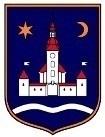 REPUBLIKA HRVATSKAZAGREBAČKA ŽUPANIJAOPĆINA POKUPSKOZAHTJEV za sufinanciranju smještaja djece s područja Općine Pokupsko u dječjim vrtićima izvan područja Općine PokupskoI. PODACI O PODNOSITELJU ZAHTJEVA: Ime i prezime: ________________________________________________________ Adresa prebivališta: ___________________________________________________ Adresa trenutnog boravišta: _____________________________________________ Datum i godina rođenja: ________________________________________________ Osobni identifikacijski broj (OIB):_________________________________________ Broj telefona: ________________________________________________________ Zahtjev podnosi (zaokružiti): a) roditelj 			b) zakonski zastupnik/skrbnik  Samohrani ili rastavljeni roditelj: DA				NE II. PODACI O DJETETU ZA KOJE SE TRAŽI SUFINANCIRANJE: Ime i prezime: ________________________________________________________ Datum i godina rođenja: ________________________________________________ Adresa prebivališta: ___________________________________________________ Osobni identifikacijski broj (OIB): _________________________________________ Potpisom ove izjave podnositelj zahtjeva daje svoju suglasnost za korištenje i obradu osobnih  podataka u svrhu ostvarivanja prava na sufinanciranje smještaja djece u dječjim vrtićima. U _________________, dana_______________. Potpis podnositelja/ice zahtjeva: ____________________________ Zahtjevu prilažem (zaokružiti): Presliku osobne iskaznice oba roditelja, odnosno skrbnika ili rastavljenog ili samohranog roditelja / skrbnika; Rješenje / presudu o raskidu braka, ako je roditelj ili skrbnik rastavljen; Dokaz o samohranom roditeljstvu; Uvjerenje o prebivalištu za dijete koje se upisuje u dječji vrtić (ne starije od šest mjeseci);Ugovor roditelja s dječjim vrtićem ili potvrda dječjeg vrtića o upisu djeteta u vrtić;Rodni list djeteta.